Конспект занятия вертолёт для перевозки военных Цель: закреплять навыки рисования цветными карандашами, умение правильно их держать. Задачи:Образовательные: сформировать представление детей о военной летательной технике, вертолёте.Развивающие: Развить логическое мышление, воображение, память, творчество. Воспитательные:- приобщать детей к изобразительному искусству.Материал к занятию: лист бумаги, цветные карандаши (чёрный, коричневый, синий, зелёный,)Ход НОД:Какой праздник скоро наступает?Верно, день победы, 9 мая.Знаете ли вы, как перемещаются солдаты?Правильно, на танках, лодках, кораблях, самолётах, вертолётах и т.д.Теперь вспомним и назовём из каких частей состоит вертолёт.Правильно, фюзеляж, иллюминаторы, хвост, крылья, винт, шасси.Начнём рисовать. Лист распологаем горизонтально.В начале нарисуем фезюляш вертолёта. Это часть похожа на овал, на листе рисуем его крупно.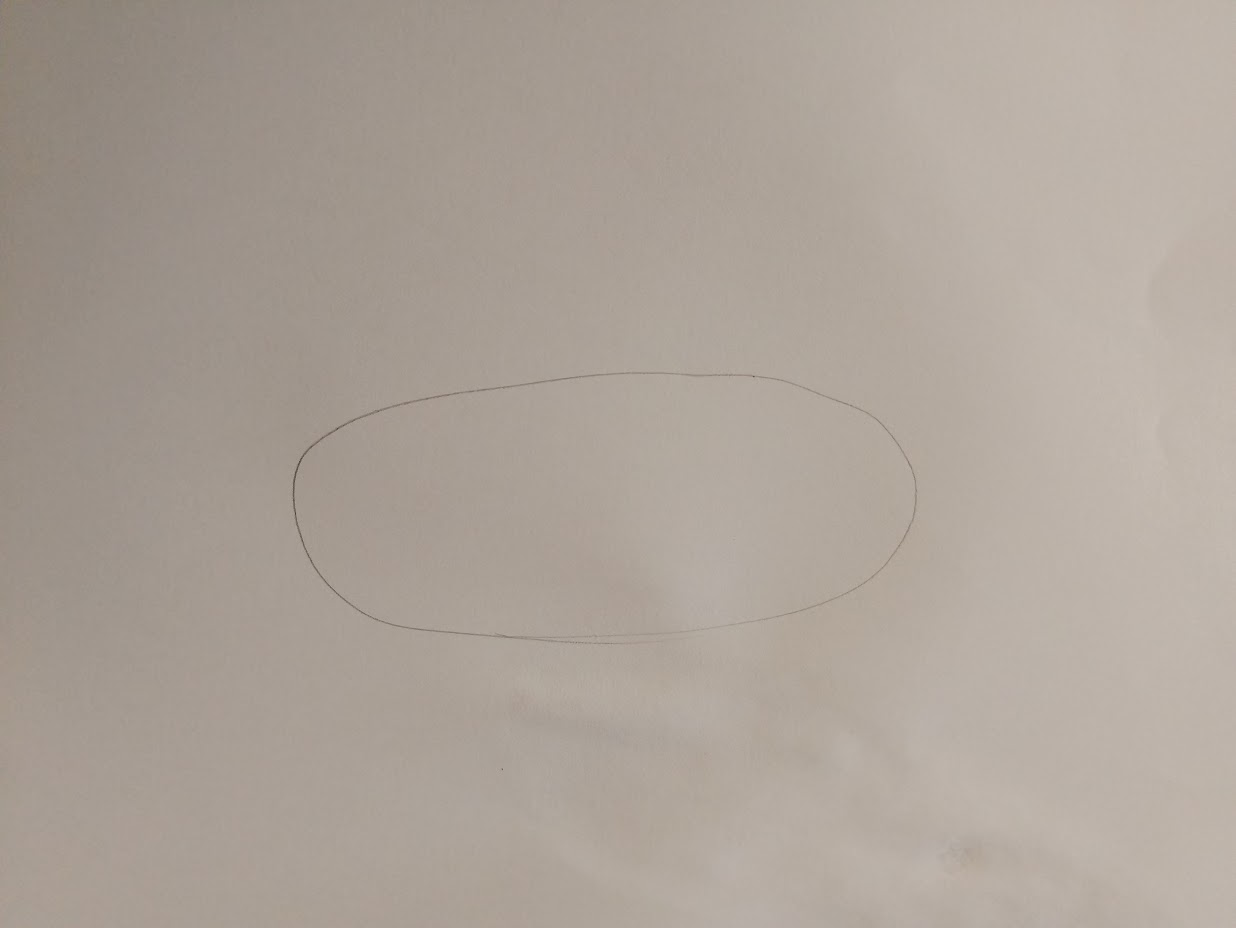 Далее рисуем хвостовую часть вертолёта проводим линии в бок от фюзеляжа.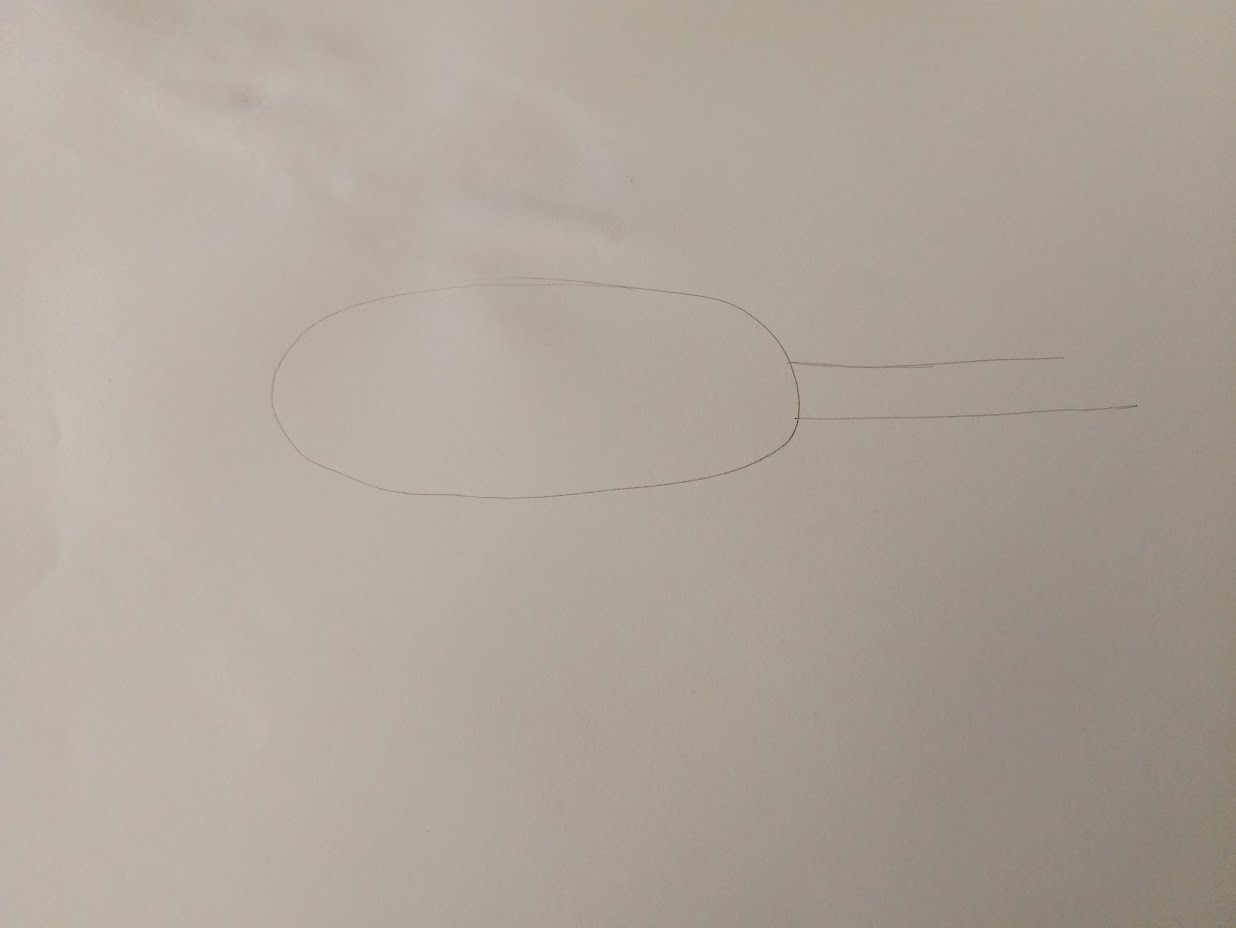 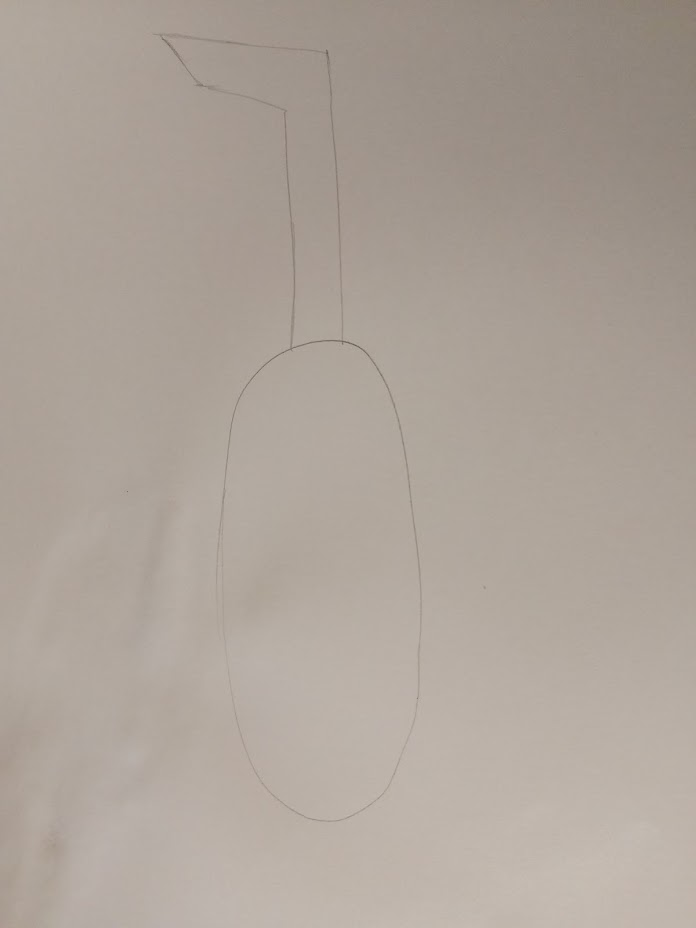 На хвосте рисуем боковое маленькое крыло. 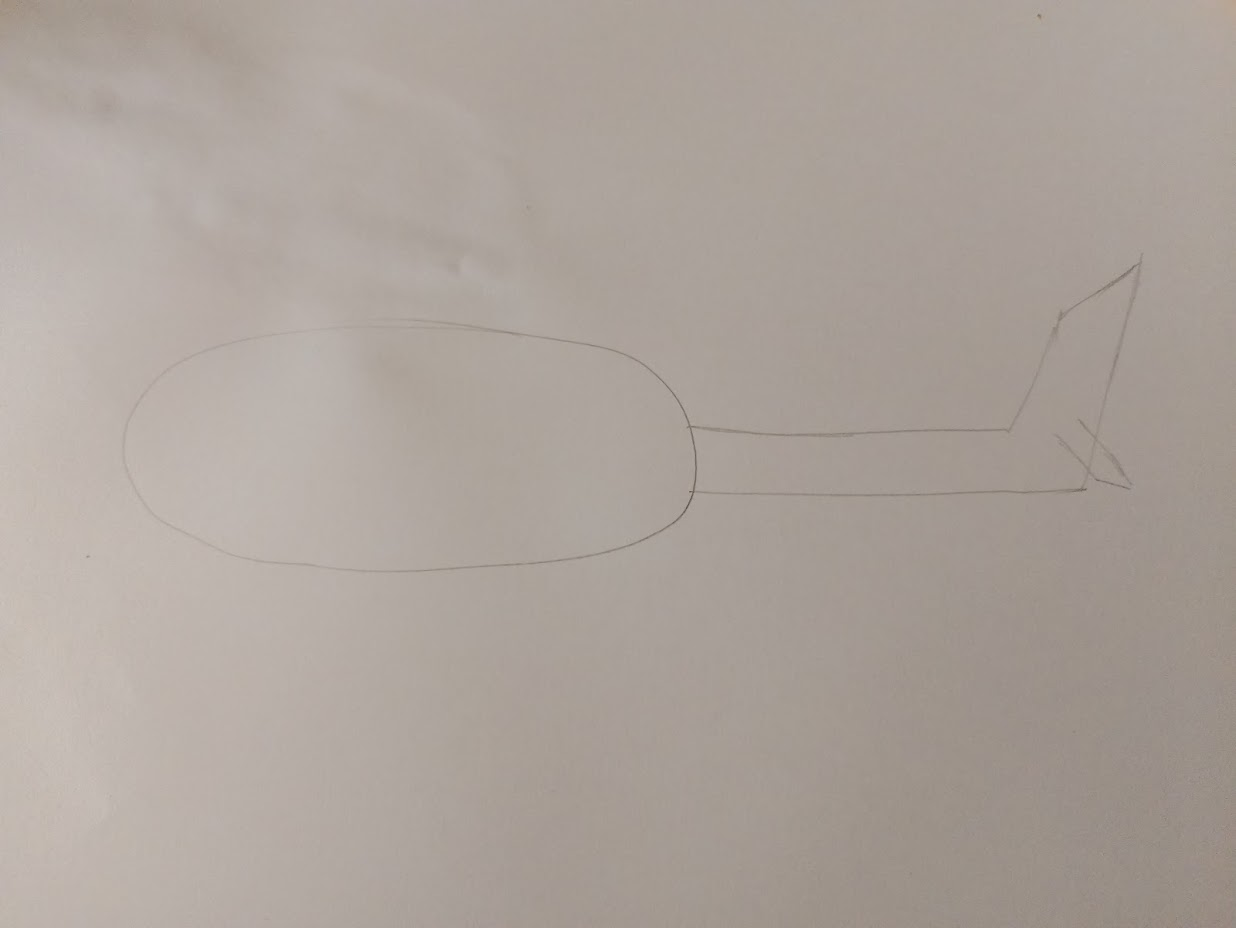 В верху хвоста рисуем хвостовой пропеллер. С четыремя лопостями. 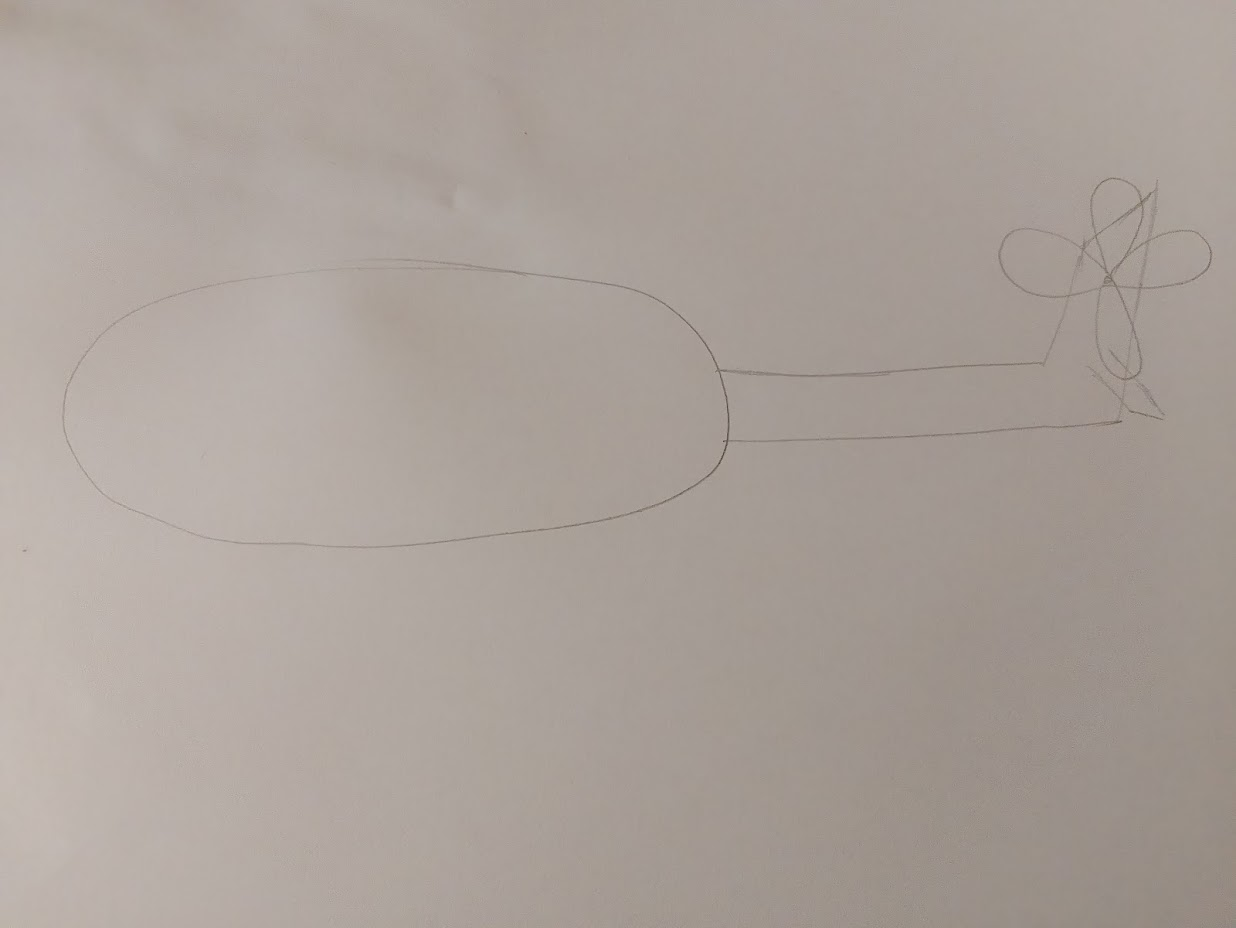 Примерно на середине корпуса рисуем большой пропеллер и и его двигатель.    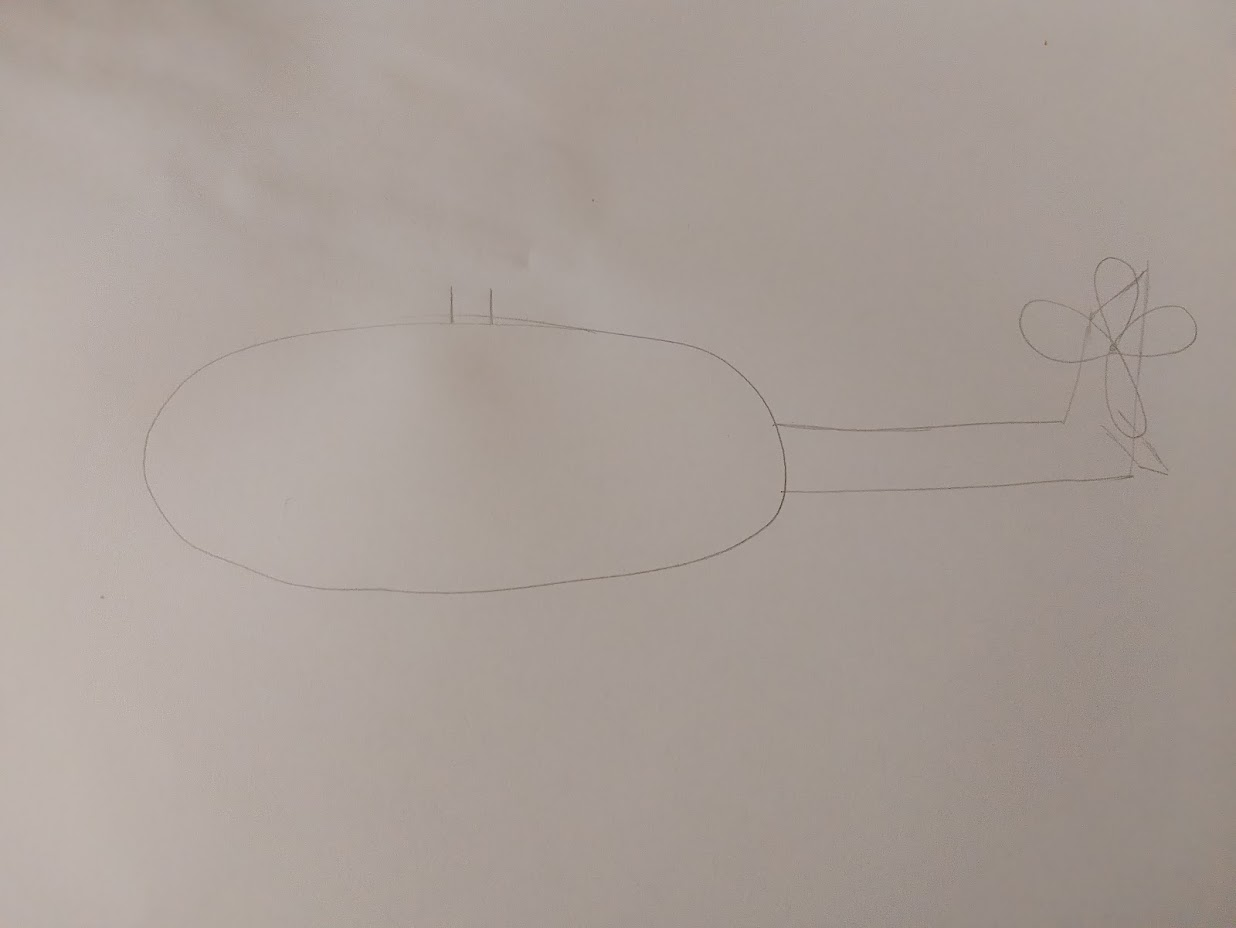 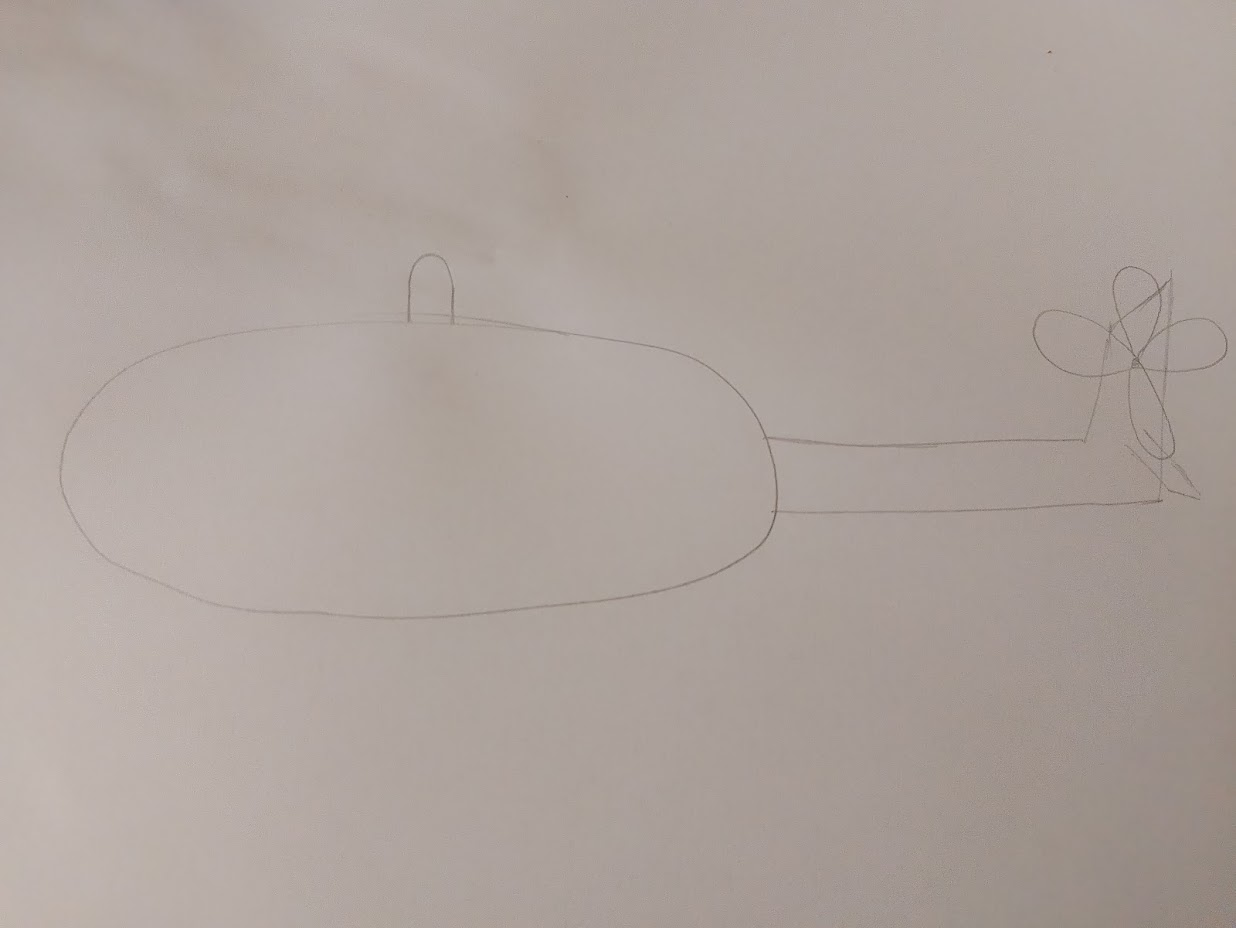 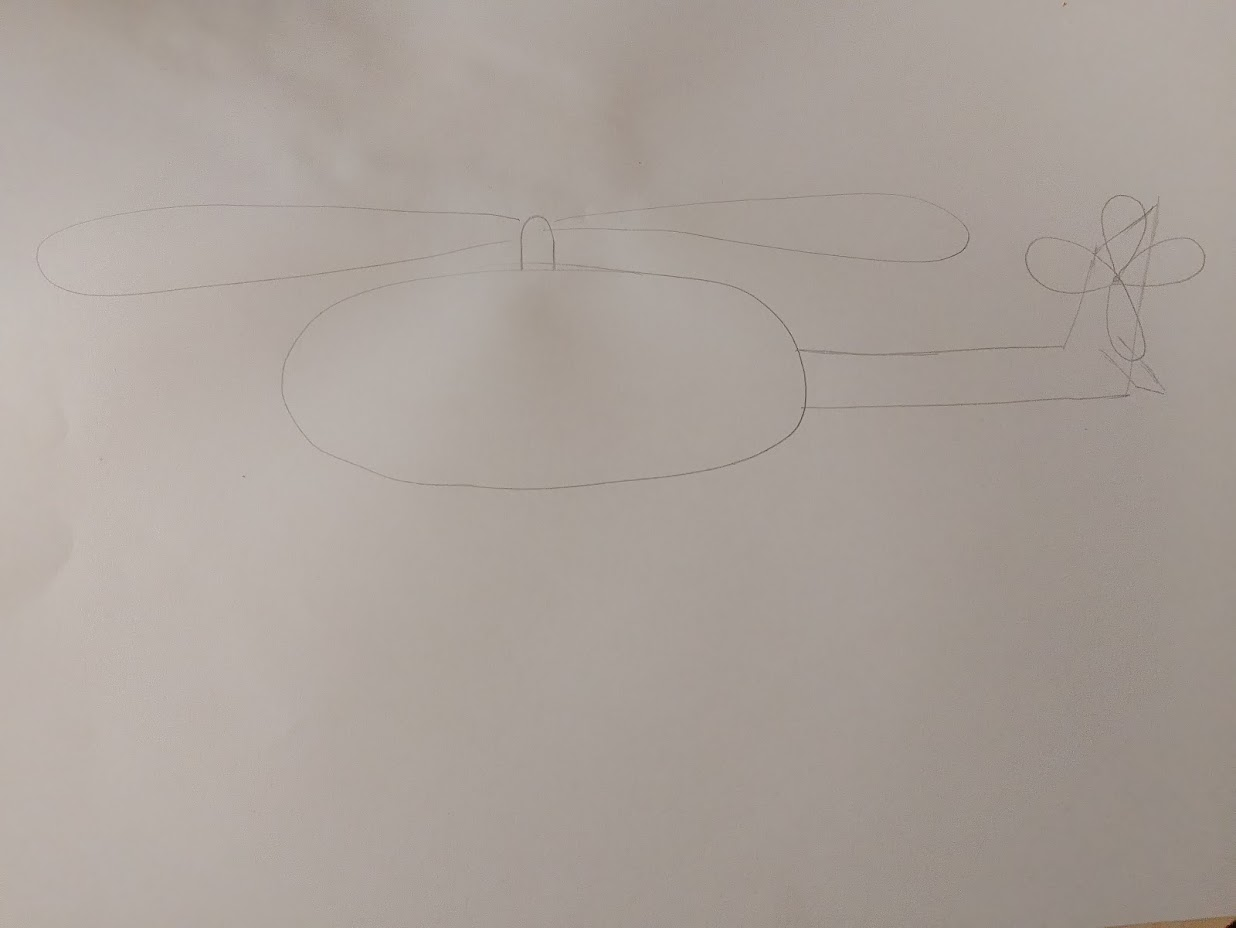 Внизу фюзеляжа рисуем шасси.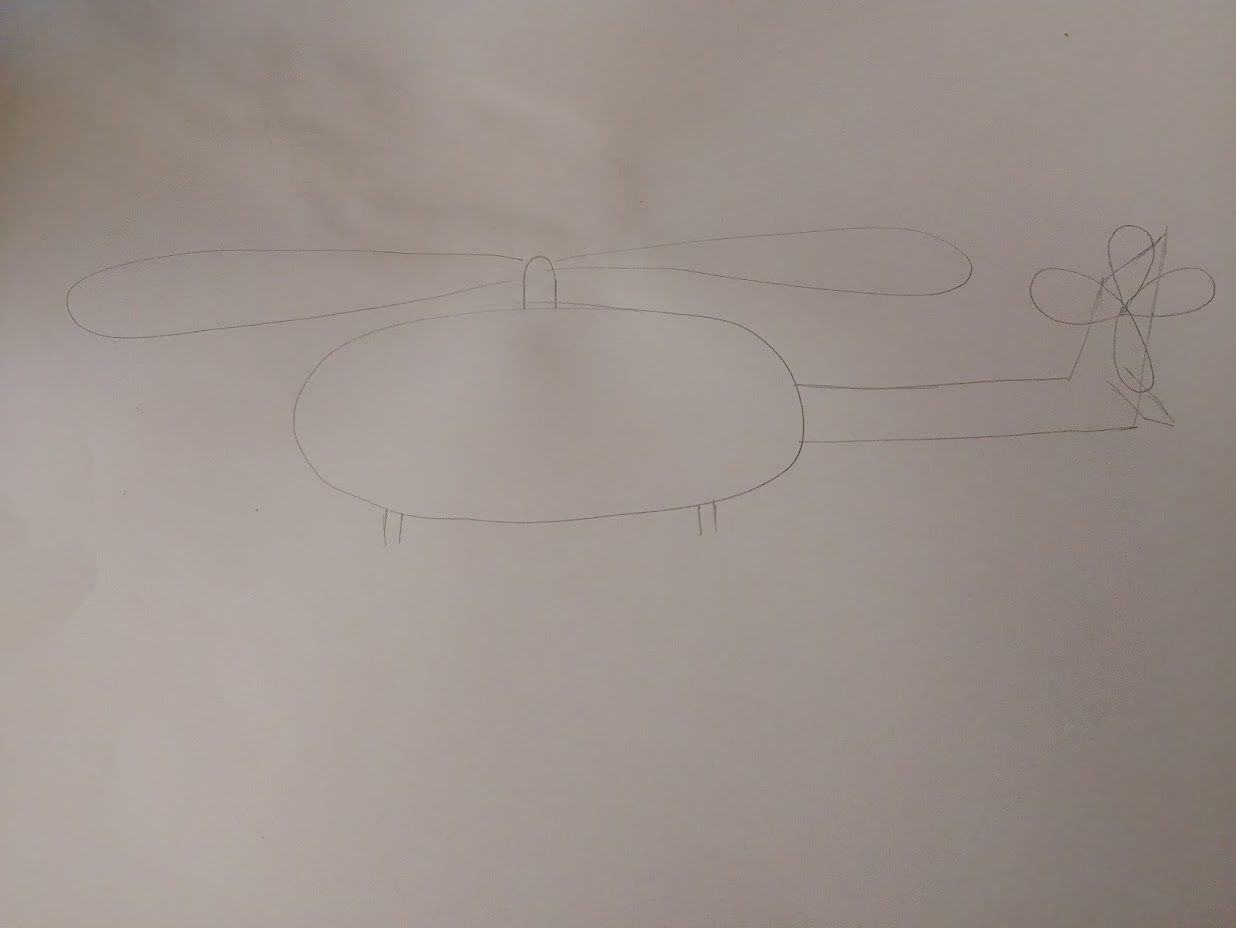 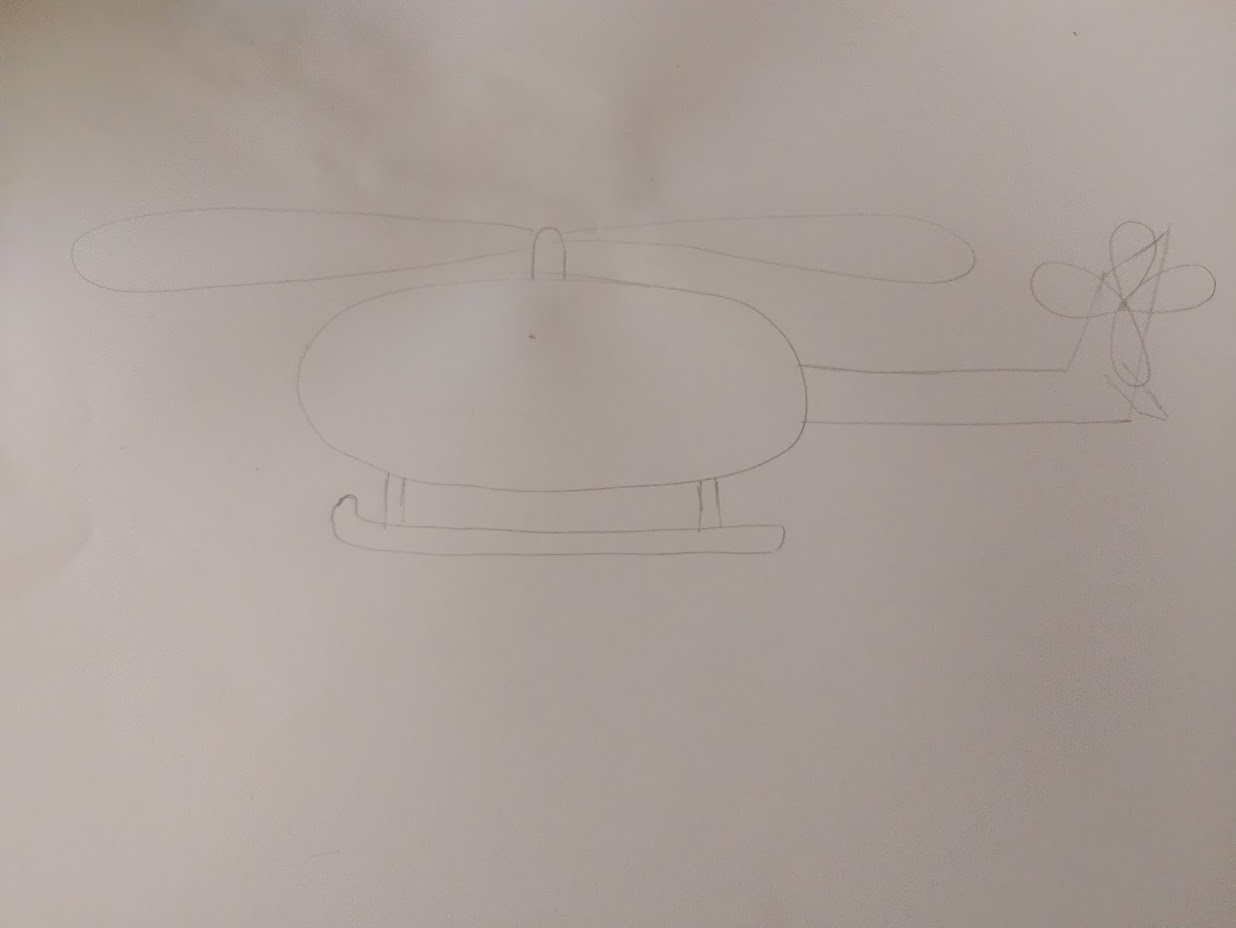 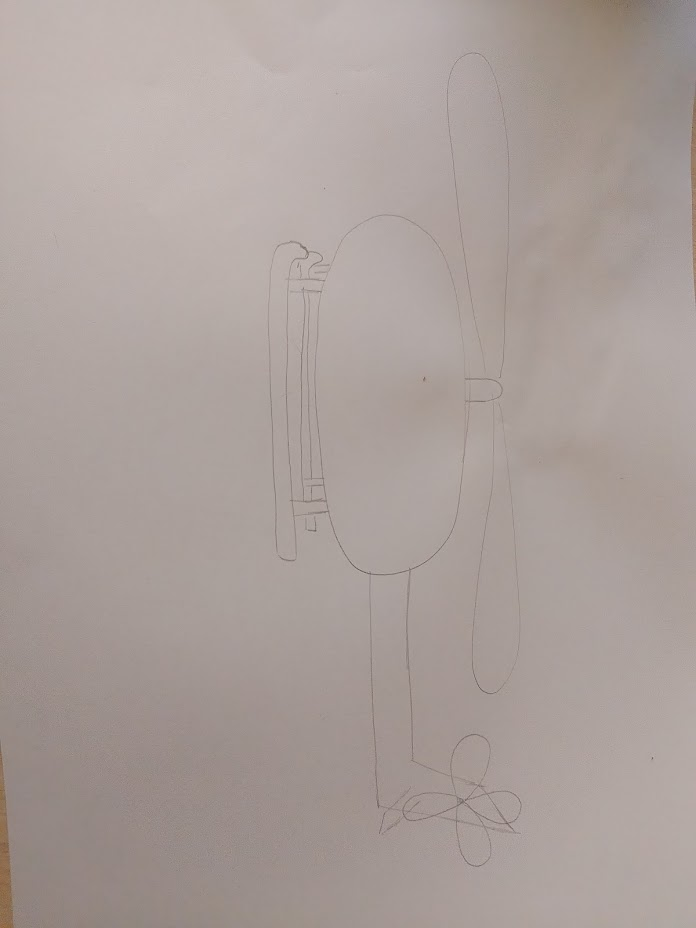 Осталось нарисовать дверь и переднее окно у вертолёта. С перва нарисуем дверь. Т.к. Этот вертолёт для перевозки солдат которым нужно быстро выходить и заходить в него дверь закрываться не будет. 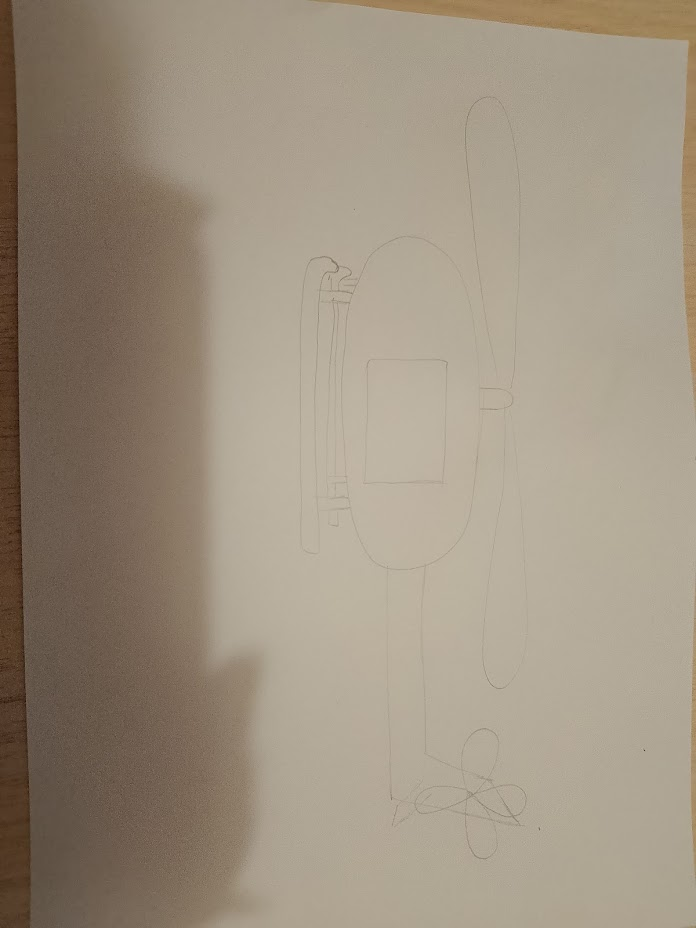 В передней части вертолёта рисуем окно. 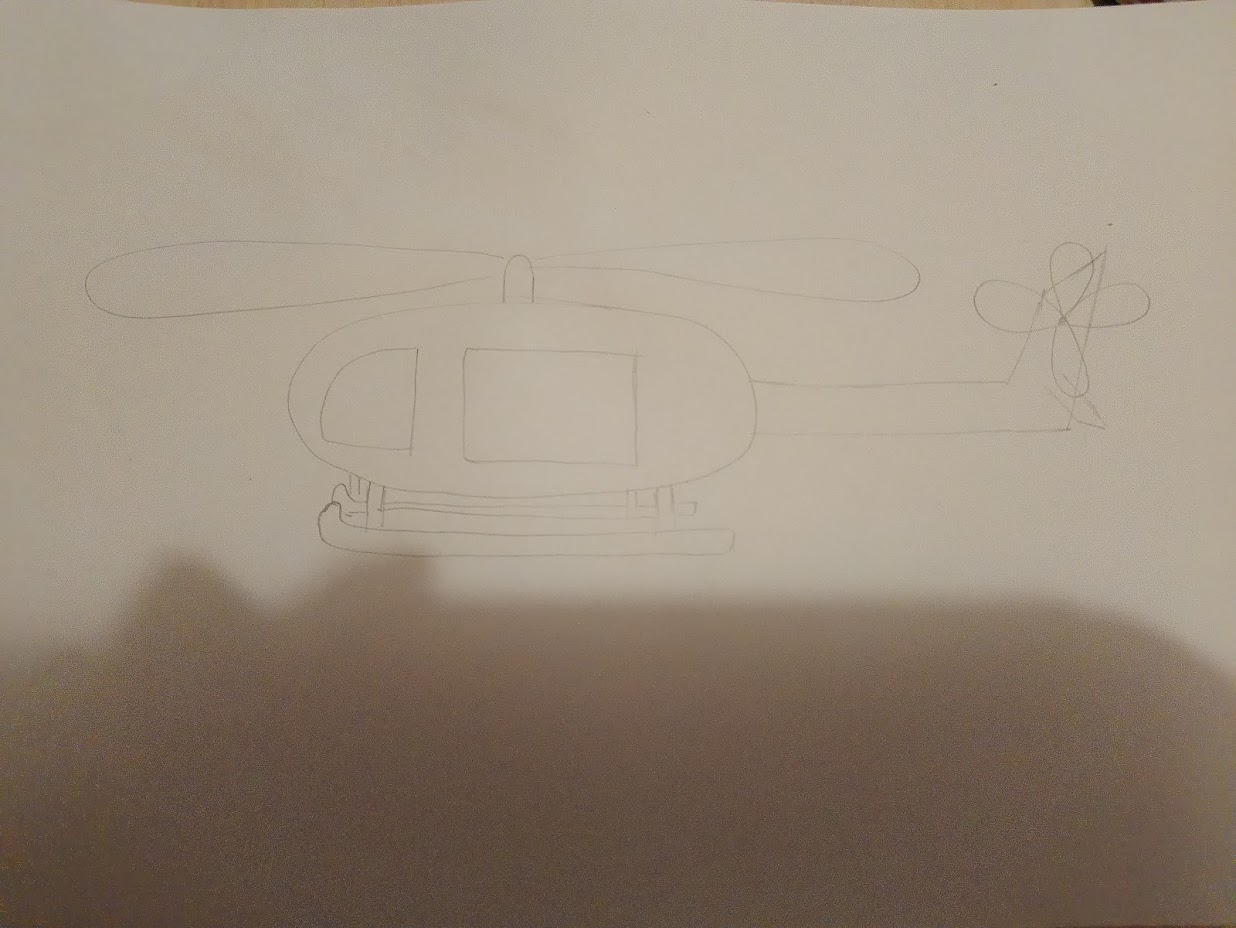 Для полноты рисунка добавить несколько разных по размеру облочков.   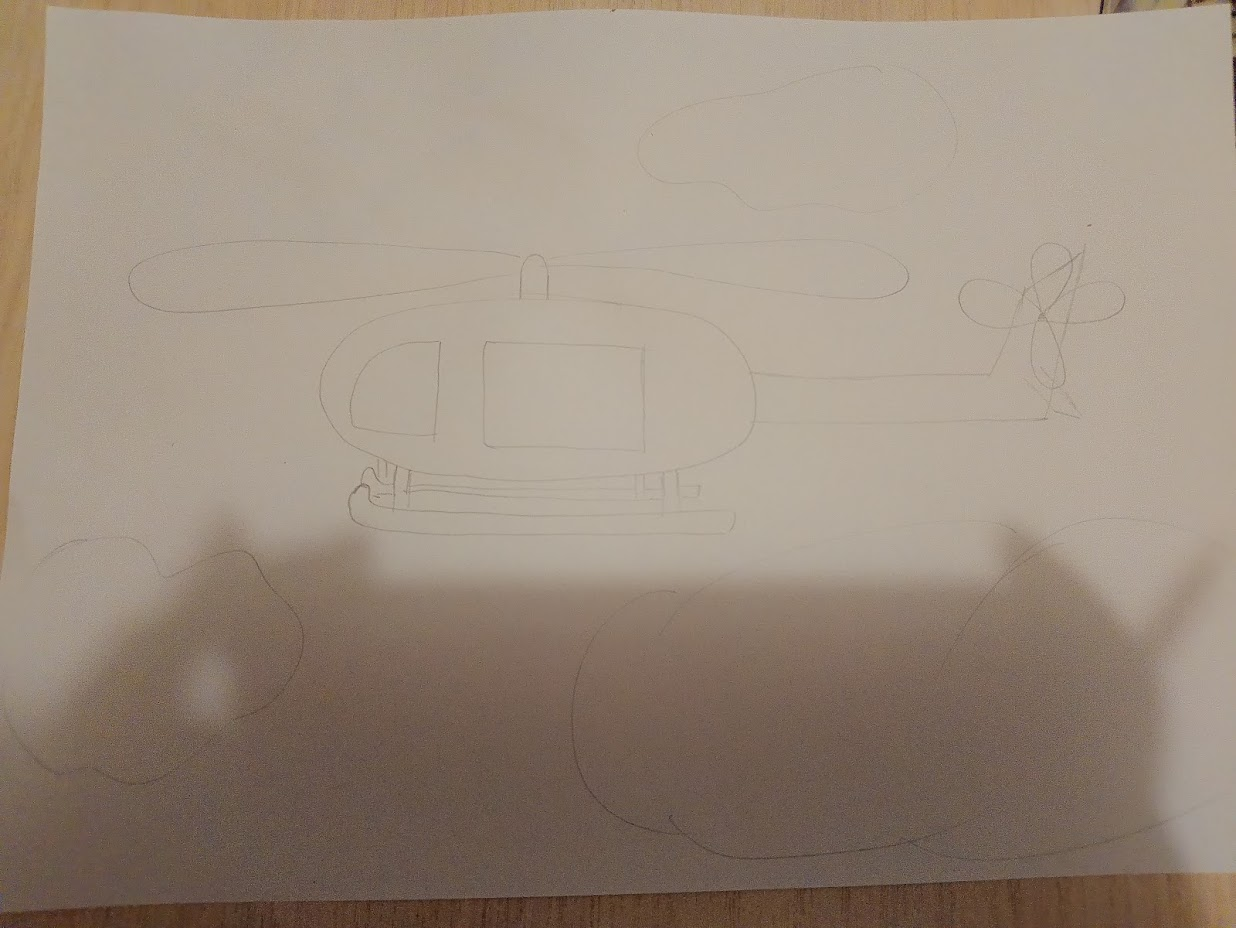 На этом набросок закончен, можно раскрашивать.Большой и маленький пропеллер вместе с шасси раскрашиваем в чёрный цвет.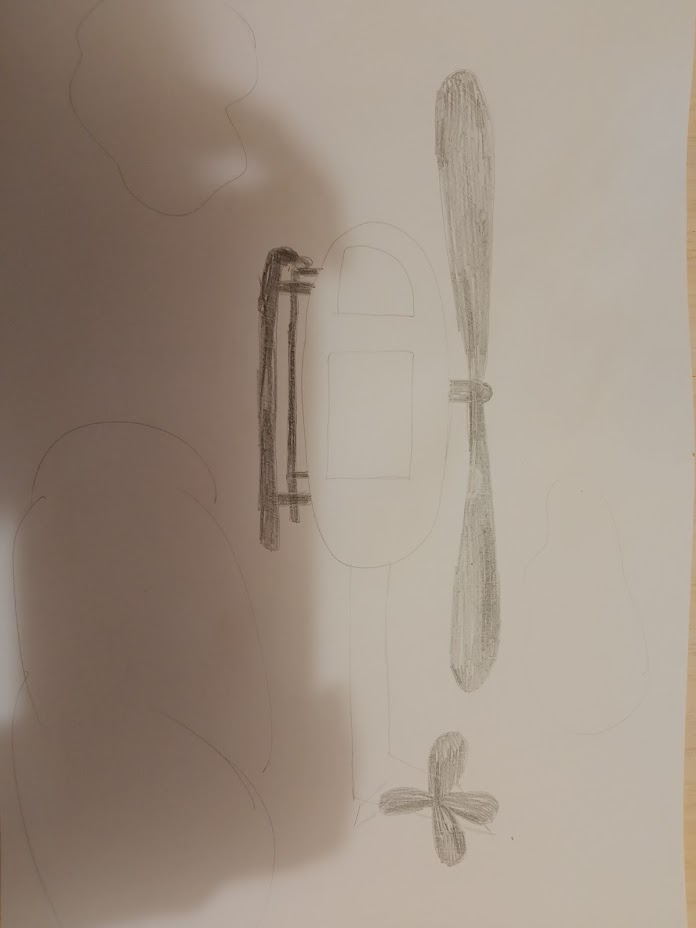 Сам вертолёт полностью раскрашиваем в зелёный цвет. И добавляем в двери коричневый горадитель от падения солдат.    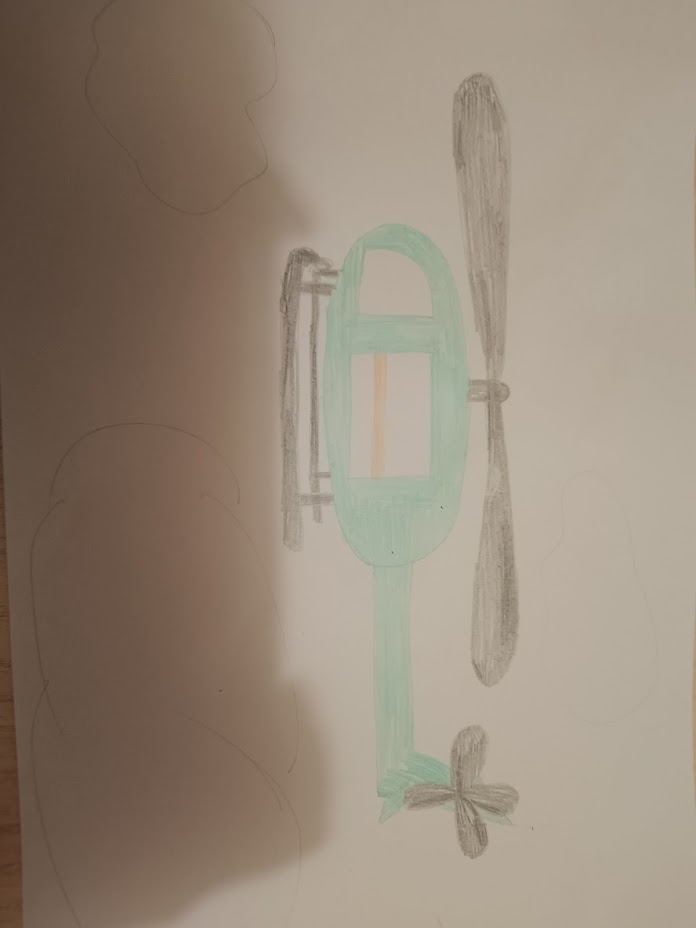 Облака раскрашиваем голубым цветом. 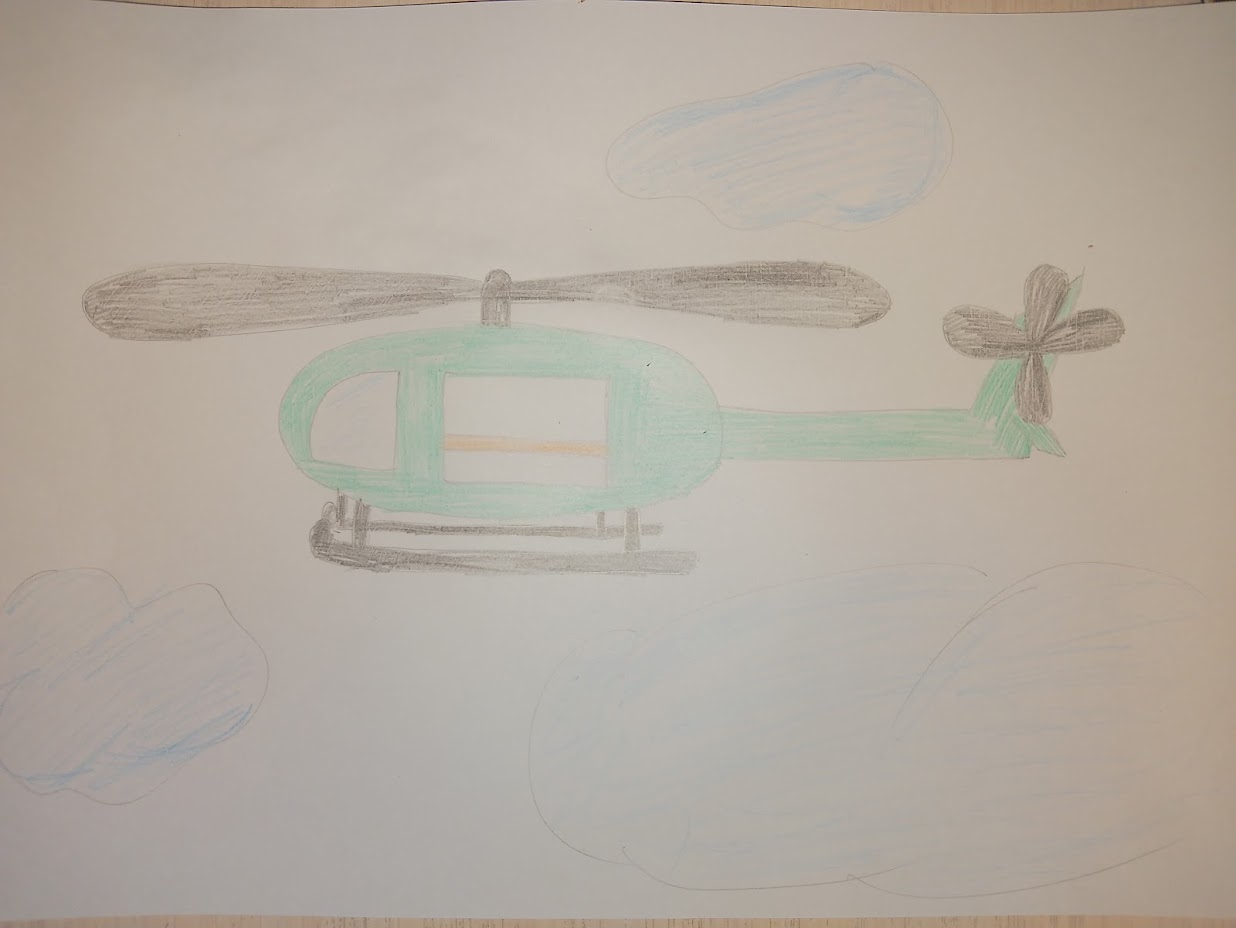 Всё, наши вертолёты готовы. У вас всех получились замечательные работы.Теперь, я предлагаю вам посмотреть на рисунки других ребят, давайте вывешаем работы на доску и устроим выставку кораблей. Садитесь по местам.  Понравились ли вам работы других ребят?Наше занятие подошло к концу. Скажите, ребята, что вы сегодня делали? Спасибо вам за работу, давайте поскорее наведём порядок на рабочих местах. 